Liceo Chapero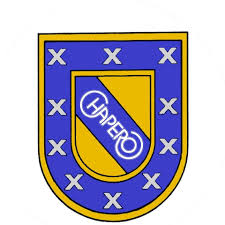 Segundo BásicoIdioma Español                                                               Licda. Gloria ValdézNombre:________________________________________________________ Prueba BimestralI Serie: Lee comprensivamente el siguiente texto y luego contesta 		 	   correctamente las preguntas. (10 puntos)El ciclismo es uno de los deportes más saludablesYa es una opinión unánime entre los especialistas de la medicina que andar en bicicleta es de los deportes más recomendables para mejorar la calidad de vida de casi cualquier persona.Lo mejor de todo es que no son necesarias condiciones físicas especiales para dedicarse al ciclismo y es indicado, incluso entre personas mayores con problemas en las articulaciones, ya que éstas no sufren sobre la bicicleta, al evitarse los impactos de otras actividades como la carrera a pie.Pedalear en bici con frecuencia desarrolla la capacidad aeróbica y disminuye la posibilidad de sufrir patologías cardiovasculares, al actuar positivamente sobre los factores de riesgo, como la hipertensión o la diabetes. De igual manera, la bicicleta ayuda a incrementar el gasto calórico y combatir los problemas de sobrepeso.¿A quién se dirige el autor de este texto?¿De qué trata el texto?Menciona dos ventajas al pedalear bicicleta.¿Qué indica el título en relación al texto?¿Para quiénes es recomendable el ciclismo?II Serie: Indica con una X en el cuadro, cuáles de los siguientes sustantivos 	     son contables, no contables, abstractos o concretos, colectivos o 	     individuales.     (5 puntos).            III Serie: Coloca los pronombres, la persona y número de c/u. (5 Pts.) Llegaremos el sábado al mediodía.      Cuando me preguntes quien es.Ayer me fui de compras.  Te voy a contar todo lo que sucedió.Se comió todo el pastel.sustantivocontablesNo contablesabstractosconcretoscolectivosIndividual1.marfil2.caramelo3.enjambre4.casa5.silencio6.leche7.idea8.caridad9.rebaño10.libroPronombrePersona            Número